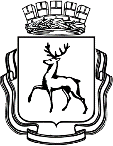 Глава города Нижнего НовгородаПОСТАНОВЛЕНИЕВ соответствии со статьей 28 Федерального закона от 6 октября 2003 года                 № 131-ФЗ «Об общих принципах организации местного самоуправления в Российской Федерации», статьями 20 и 47 Устава города Нижнего Новгорода, Положением о публичных слушаниях в городе Нижнем Новгороде, утвержденным постановлением городской Думы города Нижнего Новгорода от 21.09.2005 № 71, постановляю:1. Назначить публичные слушания по обсуждению проекта решения городской Думы города Нижнего Новгорода «О внесении изменений в Устав города Нижнего Новгорода» (далее – проект решения), подготовленного комиссией городской Думы города Нижнего Новгорода седьмого созыва по подготовке проекта Устава города Нижнего Новгорода, проектов решений о внесении изменений в Устав города Нижнего Новгорода, созданной решением городской Думы города Нижнего Новгорода от 28.10.2020 № 44 (далее – Комиссия), на 9 ноября 2022 года на 13 часов 00 минут.2. В связи с режимом повышенной готовности, введенным Указом Губернатора Нижегородской области от 13.03.2020 № 27 «О введении режима повышенной готовности», провести публичные слушания в зале заседаний городской Думы города Нижнего Новгорода (Кремль, корпус 5) с одновременным использованием системы видео-конференц-связи и трансляцией публичных слушаний на официальном сайте администрации города Нижнего Новгорода в информационно - телекоммуникационной сети «Интернет» по адресу: «https://нижнийновгород.рф/Municipalitet/Publichnye-slushaniya».3. Сформировать организационный комитет по проведению публичных слушаний по обсуждению проекта решения в следующем составе:Кондырева И.А. – заместитель главы города Нижнего Новгорода, председатель организационного комитета;Казаков А.А. – руководитель аппарата городской Думы города Нижнего Новгорода (по согласованию);Витушкина Т.А. - директор юридического департамента администрации города Нижнего Новгорода;Маслова И.Л. - начальник управления правовой и аналитической деятельности городской Думы города Нижнего Новгорода (по согласованию);Пугаева И.В. – начальник управления по обеспечению деятельности городской Думы города Нижнего Новгорода (по согласованию);Макарова И.В. – директор департамента информационных технологий администрации города Нижнего Новгорода;Фатхуллин М.У. – директор департамента цифровой трансформации администрации города Нижнего Новгорода;Бараусов Д.А. – управляющий делами администрации города Нижнего Новгорода;Гарцева В.В. – заместитель начальника управления, начальник отдела по взаимодействию с городской Думой управления правовой работы юридического департамента администрации города Нижнего Новгорода.4. Замечания и предложения по проекту решения направляются в Комиссию начиная с момента регистрации до 23 часов 59 минут 9 ноября 2022 года для рассмотрения и учета при принятии итогового документа (протокола), подготовленного по результатам публичных слушаний (результаты публичных слушаний) (далее – итоговый документ): по адресу: 603082, г.Н.Новгород, Кремль, корпус 5, каб. 331; по адресу электронной почты: i.maslova@gordumannov.ru;на официальном сайте города Нижнего Новгорода в информационно-телекоммуникационной сети «Интернет» (https://нижнийновгород.рф) с применением сервиса «Интернет-приемная».5. Итоговый документ и проект решения с учетом результатов публичных слушаний представить на рассмотрение городской Думы города Нижнего Новгорода.6. Управлению информационной политики администрации города Нижнего Новгорода обеспечить опубликование в официальном печатном средстве массовой информации - газете «День города. Нижний Новгород»:6.1. Настоящего постановления, проекта решения, Положения о публичных слушаниях в городе Нижнем Новгороде, утвержденного постановлением городской Думы города Нижнего Новгорода от 21.09.2005 № 71, устанавливающего порядок участия жителей города Нижнего Новгорода в публичных слушаниях, порядок учета предложений жителей города Нижнего Новгорода.6.2. Итогового документа.7. Департаменту цифровой трансформации администрации города Нижнего Новгорода (Фатхуллин М.У.):7.1. Обеспечить размещение на официальном сайте администрации города Нижнего Новгорода в информационно – телекоммуникационной сети «Интернет»  проекта решения, вынесенного на публичные слушания, Положения о публичных слушаниях в городе Нижнем Новгороде, утвержденного постановлением городской Думы города Нижнего Новгорода от 21.09.2005 № 71, устанавливающего порядок участия жителей города Нижнего Новгорода в публичных слушаниях, порядок учета предложений жителей города Нижнего Новгорода по проекту решения, вынесенного на публичные слушания, итогового документа.7.2. Обеспечить размещение на официальном сайте администрации города Нижнего Новгорода в информационно – телекоммуникационной сети «Интернет» повестки дня, проекта итогового документа, иных документов по теме слушаний не позднее чем за пять дней до даты проведения публичных слушаний.7.3. Организовать регистрацию участников слушаний с использованием официального сайта администрации города Нижнего Новгорода в информационно - телекоммуникационной сети «Интернет», в том числе:открыть регистрацию не позднее, чем за пять дней до даты проведения публичных слушаний;закончить регистрацию за три часа до начала публичных слушаний;после прохождения процедуры регистрации участникам слушаний не позднее чем за один час до начала публичных слушаний направить на адрес электронной почты, указанный при регистрации в качестве участника слушаний, ссылку на участие в публичных слушаниях с использованием системы видео-конференц-связи.7.4. Организовать одновременно с проведением публичных слушаний в зале заседаний городской Думы города Нижнего Новгорода видео-конференц-связь и трансляцию публичных слушаний на официальном сайте администрации города Нижнего Новгорода в информационно - телекоммуникационной сети «Интернет» по адресу: «https://нижнийновгород.рф/Municipalitet/Publichnye-slushaniya».8. Управлению делами администрации города Нижнего Новгорода                   (Бараусов Д.А.) обеспечить свободный доступ участников слушаний в зал заседаний городской Думы города Нижнего Новгорода (Кремль, корпус 5) с учетом положений Указа Губернатора Нижегородской области от 13.03.2020 № 27 «О введении режима повышенной готовности».9. Департаменту информационных технологий администрации города Нижнего Новгорода (Макарова И.В.) предоставить персонал для обеспечения функционирования технических средств, необходимых для проведения слушаний, возможности проведения презентаций и аудиозаписи.10. Юридическому департаменту администрации города Нижнего Новгорода (Витушкина Т.А.) обеспечить размещение настоящего постановления на официальном сайте администрации города Нижнего Новгорода в информационно-телекоммуникационной сети «Интернет».11. Контроль за исполнением настоящего постановления оставляю за собой.Глава города 									 Ю.В.ШалабаевТ.А.Витушкина419 12 99№ ┌┐